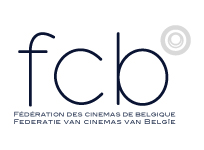 AANVRAAG TOT TOETREDENDe ondergetekende :Naam : ..................................................................................................................................................Voornaam : ...........................................................................................................................................Adres : ..................................................................................................................................................Nationaliteit : ........................................................................................................................................Beroep : ................................................................................................................................................handelend als mandataris van :Naam van de vennootschap : ...............................................................................................................in zijn hoedanigheid van : ....................................................................................................................vraagt de aanneming tot de F.C.B. voor :1. Vennootschap / Vereniging :    Maatschappelijke zetel : ...................................................................................................................    Handelsregister : ..............................................................................................................................    Adres voor briefwisseling : ..............................................................................................................Bijkomende inlichtingen :Aantal zalen in de biosco(o)p(en) : ......................................................................................................Aantal plaatsen in de biosco(o)p(en) : .................................................................................................Telefoonnummer(s) : ...........................................................................................................................Faxnummer(s) : ....................................................................................................................................B.T.W. nummer : .................................................................................................................................Post- en/of Bankrek. : ..........................................................................................................................Bioscoopadres(sen) : ............................................................................................................................Adres voor briefwisseling : ..................................................................................................................De ondergetekende verbindt zich tot de stipte naleving van de Statuten en reglementen van de Vereniging waarvan hij verklaart bij deze kennis te hebben genomen.Gedaan te .................................................			op ......................................................Voor juist en echt verklaard,(Handtekening)